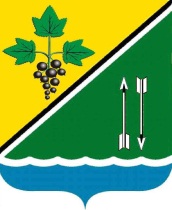 РЕВИЗИОННАЯ КОМИССИЯ КАРГАТСКОГО РАЙОНА НОВОСИБИРСКОЙ ОБЛАСТИОТЧЁТо результатах проверки эффективности реализации муниципальной программы «Развитие физической культуры и спорта в Каргатском районе Новосибирской области на 2013-2015 годы»г. Каргат								       	    «28» марта 2016 годаОснование для проведения контрольного мероприятия: пункт 7 Плана работы Ревизионной комиссии Каргатского района на 2016 год, утверждённого приказом от 30.12.2015 № 40.Цель контрольного мероприятия: проверка эффективности реализации муниципальной программы.Предмет контрольного мероприятия:- муниципальная программа «Развитие физической культуры и спорта в Каргатском районе Новосибирской области на 2013-2015 годы»;- лимиты бюджетных обязательств на 2013-2015 годы на реализацию муниципальной программы «Развитие физической культуры и спорта в Каргатском районе Новосибирской области на 2013-2015 годы»;- документы (договора, акты выполненных работ (услуг), товарные накладные, платёжные поручения и др.), подтверждающие целевое использование средств районного бюджета получателями (организациями, индивидуальными предпринимателями и физическими лицами).Объект контрольного мероприятия: Администрация Каргатского района Новосибирской области.Проверяемый период деятельности: 2013-2015 годы.Срок проведения контрольного мероприятия: с 01.02.2016 по 29.02.2016.По результатам проверки эффективности реализации муниципальной программы «Развитие физической культуры и спорта в Каргатском районе Новосибирской области на 2013-2015 годы», составлен акт проверки от 09.03.2016. Данный акт с приложениями официально направлен главе Каргатского района. Письменные пояснения и замечания на акт проверки от администрации Каргатского района в сроки, установленные статьёй 4 Закона Новосибирской области от 07.10.2011 № 111-ОЗ «Об отдельных вопросах организации и деятельности контрольно-счётных органов муниципальных образований Новосибирской области», не поступили.Результаты контрольного мероприятия:1) в соответствие статье 179 Бюджетного кодекса Российской Федерации муниципальная программа «Развитие физической культуры и спорта в Каргатском районе Новосибирской области на 2013-2015 годы» (далее – муниципальная программа) утверждена постановлением администрации Каргатского района Новосибирской области от 18.09.2012 № 726.Целью муниципальной программы является создание условий для сохранения и укрепления здоровья населения Каргатского района путём развития инфраструктуры спорта, популяризации детско-юношеского спорта и массовой физической культуры и спорта, а также приобщения различных слоёв общества к регулярным занятиям физической культурой и спортом.Для достижения указанной цели запланировано решение следующих задач:привлечение населения Каргатского района к занятиям массовой физической культурой и спортом;социальная адаптация жителей района с ограниченными возможностями через привлечение к участию в соревнованиях;вовлечение в занятие физической культурой и спортом учащихся общеобразовательных учреждений, в том числе детей, находящихся в сложной жизненной ситуации;повышение спортивного мастерства;повышение уровня обеспеченности жителей района спортивным инвентарём.Цель и задачи муниципальной программы соответствуют полномочиям муниципального района, так как согласно пункту 1 статьи 15 Федерального Закона от 06.10.2003 № 131-ФЗ:«1. К вопросам местного значения муниципального района относятся:26) обеспечение условий для развития на территории муниципального района физической культуры, школьного спорта и массового спорта, организация проведения официальных физкультурно-оздоровительных и спортивных мероприятий муниципального района».Для оценки достижения цели муниципальной программы предусмотрены важнейшие целевые индикаторы:количество систематически занимающихся физической культурой и спортом;количество занимающихся в специализированных спортивных учреждениях;количество учащихся общеобразовательных учреждений, участвующих в соревнованиях, в том числе детей, находящихся в сложной жизненной ситуации; количество спортсменов, участвующих в областных соревнованиях;количество спортсменов, выполнивших нормативы первого спортивного разряда;единовременная пропускная способность спортивных сооружений района;обеспеченность жителей района спортивным инвентарём.Информация о достигнутых значениях важнейших целевых индикаторов представлена в приложении № 1 к Отчёту.Ревизионная комиссия отмечает, что из всех важнейших целевых индикаторов лишь индикатор «Количество спортсменов, выполнивших нормативы первого спортивного разряда» позволяет сделать вывод о достижениях результатов участниками спортивных соревнований (фактическая динамика данного индикатора положительная, хотя плановые показатели не достигнуты), остальные количественные индикаторы лишь констатируют участие, и это не противоречит цели муниципальной программы.Однако Ревизионная комиссия считает, что целесообразней было бы в последующие муниципальные программы включить одной из целей достижение результатов (получение спортивных разрядов, занятие призовых мест на соревнованиях различного уровня) для того, чтобы помимо массового спорта в Каргатском районе развивался и спорт достижений.2) решением Совета депутатов Каргатского района Новосибирской области второго созыва от 20.12.2012 № 269 «О бюджете муниципального образования Каргатского района на 2013 год и плановый период 2014 и 2015 годов» на 2013 год запланированы средства в объёме 750,0 тыс. рублей на реализацию муниципальной программы, кассовые выплаты составляют 750,0 тыс. рублей или 100% от утверждённых бюджетных назначений (согласно данным формы № 0503117 «Отчёт об исполнении бюджета» на 1 января 2014 года).Решением Совета депутатов Каргатского района Новосибирской области от 20.12.2013 № 355 «О бюджете муниципального образования Каргатского района на 2014 год и плановый период 2015 и 2016 годов» на 2014 год запланированы средства в объёме 850,0 тыс. рублей на реализацию муниципальной программы, кассовые выплаты составляют 850,0 тыс. рублей или 100,0% от утверждённых бюджетных назначений (согласно данным формы № 0503117 «Отчёт об исполнении бюджета» на 1 января 2015 года).Решением Совета депутатов Каргатского района Новосибирской области от 25.12.2014 № 424 «О бюджете муниципального образования Каргатского района на 2015 год и плановый период 2016 и 2017 годов» на 2015 год запланированы средства в объёме 655,0 тыс. рублей на реализацию муниципальной программы, кассовые выплаты составляют 655,0 тыс. рублей или 100% от утверждённых бюджетных назначений (согласно данным формы № 0503117 «Отчёт об исполнении бюджета» на 1 января 2016 года).3) Ревизионная комиссия проанализировала расходование средств в рамках муниципальной программы за весь период действия с 2013 по 2015 год, общая информация об использовании средств, выделенных в рамках муниципальной программы, представлена в приложении № 2 к отчёту.Ревизионная комиссия отмечает, что все приобретённые в рамках муниципальной программы основные средства (спортивный инвентарь) в соответствие Приказу Министерства финансов Российской Федерации от 01.12.2010 № 157н поставлены на инвентарный учёт с присвоением инвентарных номеров.Также, Ревизионная комиссия отмечает, что из всего объёма расходов 2255,0 тыс. рублей за 2013-2015 годы основная доля приходится на следующие виды расходов:- питание участников соревнований – 35,7%;		- приобретение спортивного инвентаря – 19,2%;		73,7% ~ 1,7 млн. рублей- награды, призы – 18,8%.					Вывод: проанализировав достигнутые значения важнейших целевых индикаторов и расходование средств бюджета Каргатского района в рамках муниципальной программы, Ревизионная комиссия делает вывод об эффективности муниципальной программы «Развитие физической культуры и спорта в Каргатском районе Новосибирской области на 2013-2015 годы».Замечания: 1) не предоставлен отчёт о ходе реализации муниципальной программы «Развитие физической культуры и спорта в Каргатском районе Новосибирской области на 2013-2015 годы» на 31.12.2015 (согласно приложению 5 к Порядку, утверждённому постановлением администрации Каргатского района от 20.05.2015 № 188);2) не предоставлен отчёт об исполнении муниципальной программы «Развитие физической культуры и спорта в Каргатском районе Новосибирской области на 2013-2015 годы» (согласно приложению 6 к Порядку, утверждённому постановлением администрации Каргатского района от 20.05.2015 № 188).Рекомендовано администрации Каргатского района: 1) по всем важнейшим целевым индикаторам муниципальной программы необходимо планирование показателей для оценки достижения целей муниципальной программы;2) при реализации действующей муниципальной программы и разработке новых муниципальных программ учесть мнение Ревизионной комиссии, высказанное в Акте.Председатель Ревизионной комиссии				Т.Г. БелоусоваИнспектор Ревизионной комиссии					А.В. Довгучиц